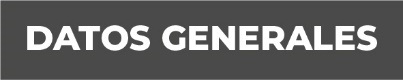 Nombre: MANUEL MEDEL HERNANDEZ.Grado de Escolaridad: LICENCIATURA EN DERECHO.Cédula Profesional (Licenciatura): 6729446.Teléfono de Oficina 228-8-41-02-70. Ext. 3509.Correo Electrónico: mmedel@fiscaliaveracruz.gob.mxFormación Académica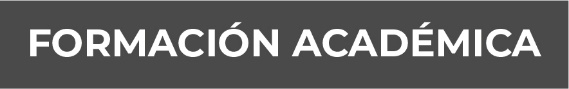 Año: 2001-2005.Escuela: UNIVERSIDAD VERACRUZANA. (SEA)Trayectoria Profesional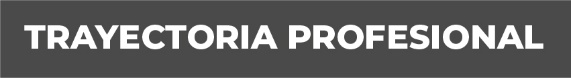 Año: 2008 A LA FECHA DE HOY.En febrero del año 2008, inicie mi servicio social en la entonces Agencia del Ministerio Publico Investigador de Tezonapa, Veracruz, al término del mismo, continúe como meritorio auxiliando en las labores propias a los Oficiales Secretarios, posteriormente en el año 2011, inicie labores en el H. Ayuntamiento de Alvarado, Veracruz, en donde fui asignado a la Agencia del Ministerio Publico Investigador de Alvarado, Veracruz, es que en el año 2012, fui habilitado como Oficial Secretario en Alvarado, Veracruz, asignándome una mesa de trámite, hasta mayo del 2016, es que el 16 de mayo del 2016, fui nombrado Fiscal Cuarto en la Sub-unidad Integral de Boca del Rio, posteriormente en septiembre del 2016, fui nombrado Fiscal Primero en dicha Sub-unidad de Boca del Rio, hasta abril del 2019, en que fui nombrado en junio del 2019 Fiscal Primero en la Sub-unidad Integral de José Cardel del XVII Distrito Judicial; en fecha 03 de septiembre de 2019, fui nombrado Fiscal en la Unidad Integral del XI Distrito Judicial en Xalapa, y en fecha 21 de Noviembre del 2019, fui nombrado Fiscal Décimo Segundo Adscrito a la Fiscalía de Investigaciones Ministeriales, cargo que ostentó al día de hoy. Conocimiento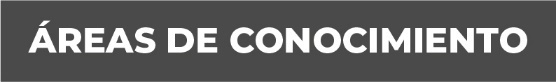 Todo lo relacionado en una Agencia del Ministerio Publico, en torno a la Procuración de Justicia, desde lo que antes era Procuraduría General del Estado, a lo que es hoy Fiscalía General del Estado.